Большой собравшися гурьбой,Медведя звери изловили;На чистом поле задавили –И делят меж собой,Кто чтo себе достанет.А Заяц за ушко медвежье тут же тянет.«Ба, ты, косой, –Кричат ему, – пожаловал отколе?Тебя никто на ловле не видал».«Вот, братцы! – Заяц отвечал, –Да из лесу-то кто ж, – всё я его пугалИ к вам поставил прямо в полеСердечного дружка?»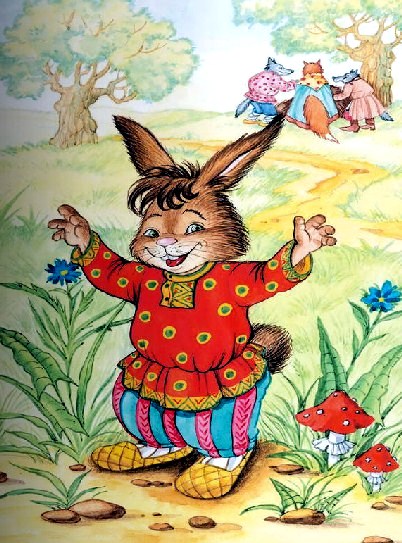 Такое хвастовство хоть слишком было явно,Но показалось так забавно,Что Зайцу дан клочок медвежьего ушка.Над хвастунами хоть смеются,А часто в дележе им доли достаются.Иллюстрации: И.Петелина.